Общее описание типовых технических решений для сварных решетокСварные решетки представляют собой металлические конструкции, основу которой составляет жесткая рама из профильной трубы и сваренных между собой прутьев и декоративных элементов. Подобные конструкции обладают высокой прочностью взлому, являются более дешевым, но не менее надежным вариантом защиты помещений, чем раздвижные решетки, а также обладают высокими декоративными свойствами за счет аккуратных сварных швов, разнообразия используемых металлических элементов и геометрических рисунков, а также высококачественной покраски от ДСТ-Колор.Виды сварных решетокДля Вашего удобства Компания ДСТ-Колор выпускает сварные решетки следующих видов: Вам необходимо только выбрать вариант, подходящий именно для Вас.Монтаж решетокПри заказе сварных решеток также важную роль играет способ крепления решетки на объекте, чтобы она могла максимально эффективно выполнять свои функции. На тип изделия и способ его монтажа влияют: строительные материалы, использованные при строительстве стен; конструкция оконного проема (наличие или отсутствие откосов, форма откосов, размер проема и пр); этажность объекта; необходимость использования помещений для эвакуации в случае возникновения внештатных ситуаций и пр.Наши специалисты готовы бесплатно приехать к Вам на объект и предложить специально для Вас оптимальное техническое решение с учетом индивидуальных особенностей Ваших помещений. Наши специалисты выполняют все основные виды монтажа решеток:Полный перечень решеток, изготавливаемых ДСТ-Колор приведен в нашем каталоге (см ниже информацию ниже). Также все интересующие Вас вопросы Вы можете задать нашим менеджерам по телефону или оставить нам заявку и мы оперативно с Вами свяжемся.Каталог моделей сварных решеток на 2018 год- стр.1 -- стр.2 -- стр.3 –- стр.4 –- стр.5 –- стр.6 –- стр.7 –- стр.8 –- стр.9 –- стр.10 –- стр.11 –- стр.12 –- стр.13 –- стр.14 –- стр.15 –- стр.16 –- стр.17 –- стр.18 –- стр.19 –- стр.20 –- стр.21 –- стр.22 –- стр.23 –- стр.24 –- стр.25 –- стр.26 –- стр.27 –- стр.28 –- стр.29 –- стр.30 –- стр.31 –распашные (обладают достаточно высокой степенью надежности, но требуют установки дополнительных запирающих элементов, могут использоваться в качестве аварийных выходов);стационарные (высокая степень надежности, используются только в том случае, если проем, в котором они устанавливаются) не предназначен для эвакуации людей из помещений в случае возникновения экстренных ситуаций).внакладку на проем;непосредственно в проем окна;в торец проема;внакладку на проем с использованием специальных монтажных шпилек.СодержаниеСодержаниеСодержаниеСтоимость руб/м2Номер страницы каталогаМодели решетокот 1 100стр. 1РСВ.1от 1 200стр. 1-2РСВ.2-РСВ.4от 1 300стр. 3-4РСВ.5-РСВ.7от 1 400стр. 4РСВ.8от 1 500стр. 5-6РСВ.9-РСВ.12от 1 700стр. 7РСВ.13-РСВ.14от 2 000стр. 8-17РСВ.15-РСВ.34от 2 100стр. 18-19РСВ.35-РСВ.38от 2 200стр. 20-25РСВ.39-РСВ.50от 3 200стр. 26-29РСВ.51-РСВ.57от 3 500стр. 29-31РСВ.58-РСВ.61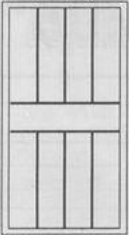 МодельРСВ.1Описание изделияОписание изделияРамауголок 25х25х4 ммНаполнение полоса 16х4 ммБазовое исполнение«глухая» стационарная решеткаСтоимость изготовленияСтоимость изготовленияСтоимость базоваяот 1 100 руб./м2Дополнительные опцииДополнительные опцииАрочный вариант исполнения+25% к базовой стоимостиВрезной замок1 500 руб.Решетка с возможностью открывания (1 или 2 створки)+ 800 руб./м2 к базовой стоимостиПорошковая покраска+ 240 руб./м2 к базовой стоимостиМонтаж на объектеот +25% к стоимости изготовленияПримечания: - все работы приведены с учетом НДС;- доставка на объект определяется согласно тарифам, указанным в прайс-листе.Примечания: - все работы приведены с учетом НДС;- доставка на объект определяется согласно тарифам, указанным в прайс-листе.Примечания: - все работы приведены с учетом НДС;- доставка на объект определяется согласно тарифам, указанным в прайс-листе.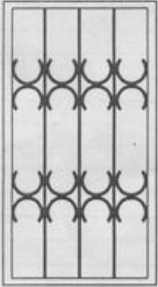 МодельРСВ.2Описание изделияОписание изделияРамауголок 25х25х4 ммНаполнение полоса 16х4 ммБазовое исполнение«глухая» стационарная решеткаСтоимость изготовленияСтоимость изготовленияСтоимость базоваяот 1 200 руб./м2Дополнительные опцииДополнительные опцииАрочный вариант исполнения+25% к базовой стоимостиВрезной замок1 500 руб.Решетка с возможностью открывания (1 или 2 створки)+ 800 руб./м2 к базовой стоимостиПорошковая покраска+ 240 руб./м2 к базовой стоимостиМонтаж на объектеот +25% к стоимости изготовленияПримечания: - все работы приведены с учетом НДС;- доставка на объект определяется согласно тарифам, указанным в прайс-листе.Примечания: - все работы приведены с учетом НДС;- доставка на объект определяется согласно тарифам, указанным в прайс-листе.Примечания: - все работы приведены с учетом НДС;- доставка на объект определяется согласно тарифам, указанным в прайс-листе.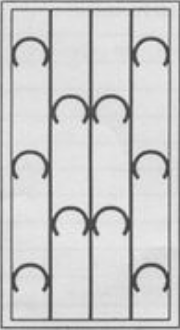 МодельРСВ.3Описание изделияОписание изделияРамауголок 25х25х4 ммНаполнение полоса 16х4 ммБазовое исполнение«глухая» стационарная решеткаСтоимость изготовленияСтоимость изготовленияСтоимость базоваяот 1 200 руб./м2Дополнительные опцииДополнительные опцииАрочный вариант исполнения+25% к базовой стоимостиВрезной замок1 500 руб.Решетка с возможностью открывания (1 или 2 створки)+ 800 руб./м2 к базовой стоимостиПорошковая покраска+ 240 руб./м2 к базовой стоимостиМонтаж на объектеот +25% к стоимости изготовленияПримечания: - все работы приведены с учетом НДС;- доставка на объект определяется согласно тарифам, указанным в прайс-листе.Примечания: - все работы приведены с учетом НДС;- доставка на объект определяется согласно тарифам, указанным в прайс-листе.Примечания: - все работы приведены с учетом НДС;- доставка на объект определяется согласно тарифам, указанным в прайс-листе.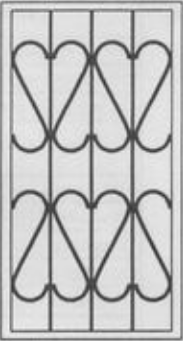 МодельРСВ.4Описание изделияОписание изделияРамауголок 25х25х4 ммНаполнение полоса 16х4 ммБазовое исполнение«глухая» стационарная решеткаСтоимость изготовленияСтоимость изготовленияСтоимость базоваяот 1 200 руб./м2Дополнительные опцииДополнительные опцииАрочный вариант исполнения+25% к базовой стоимостиВрезной замок1 500 руб.Решетка с возможностью открывания (1 или 2 створки)+ 800 руб./м2 к базовой стоимостиПорошковая покраска+ 240 руб./м2 к базовой стоимостиМонтаж на объектеот +25% к стоимости изготовленияПримечания: - все работы приведены с учетом НДС;- доставка на объект определяется согласно тарифам, указанным в прайс-листе.Примечания: - все работы приведены с учетом НДС;- доставка на объект определяется согласно тарифам, указанным в прайс-листе.Примечания: - все работы приведены с учетом НДС;- доставка на объект определяется согласно тарифам, указанным в прайс-листе.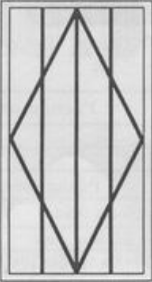 МодельРСВ.5Описание изделияОписание изделияРамауголок 25х25х4 ммНаполнение пруток, диаметр 10 ммБазовое исполнение«глухая» стационарная решеткаСтоимость изготовленияСтоимость изготовленияСтоимость базоваяот 1 300 руб./м2Дополнительные опцииДополнительные опцииАрочный вариант исполнения+25% к базовой стоимостиВрезной замок1 500 руб.Решетка с возможностью открывания (1 или 2 створки)+ 800 руб./м2 к базовой стоимостиПорошковая покраска+ 240 руб./м2 к базовой стоимостиМонтаж на объектеот +25% к стоимости изготовленияПримечания: - все работы приведены с учетом НДС;- доставка на объект определяется согласно тарифам, указанным в прайс-листе.Примечания: - все работы приведены с учетом НДС;- доставка на объект определяется согласно тарифам, указанным в прайс-листе.Примечания: - все работы приведены с учетом НДС;- доставка на объект определяется согласно тарифам, указанным в прайс-листе.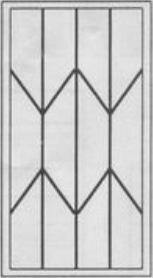 МодельРСВ.6Описание изделияОписание изделияРамауголок 25х25х4 ммНаполнение полоса 16х4 ммБазовое исполнение«глухая» стационарная решеткаСтоимость изготовленияСтоимость изготовленияСтоимость базоваяот 1 300 руб./м2Дополнительные опцииДополнительные опцииАрочный вариант исполнения+25% к базовой стоимостиВрезной замок1 500 руб.Решетка с возможностью открывания (1 или 2 створки)+ 800 руб./м2 к базовой стоимостиПорошковая покраска+ 240 руб./м2 к базовой стоимостиМонтаж на объектеот +25% к стоимости изготовленияПримечания: - все работы приведены с учетом НДС;- доставка на объект определяется согласно тарифам, указанным в прайс-листе.Примечания: - все работы приведены с учетом НДС;- доставка на объект определяется согласно тарифам, указанным в прайс-листе.Примечания: - все работы приведены с учетом НДС;- доставка на объект определяется согласно тарифам, указанным в прайс-листе.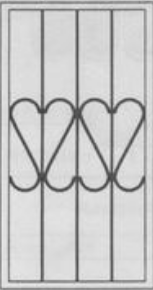 МодельРСВ.7Описание изделияОписание изделияРамауголок 25х25х4 ммНаполнение полоса 16х4 ммБазовое исполнение«глухая» стационарная решеткаСтоимость изготовленияСтоимость изготовленияСтоимость базоваяот 1 300 руб./м2Дополнительные опцииДополнительные опцииАрочный вариант исполнения+25% к базовой стоимостиВрезной замок1 500 руб.Решетка с возможностью открывания (1 или 2 створки)+ 800 руб./м2 к базовой стоимостиПорошковая покраска+ 240 руб./м2 к базовой стоимостиМонтаж на объектеот +25% к стоимости изготовленияПримечания: - все работы приведены с учетом НДС;- доставка на объект определяется согласно тарифам, указанным в прайс-листе.Примечания: - все работы приведены с учетом НДС;- доставка на объект определяется согласно тарифам, указанным в прайс-листе.Примечания: - все работы приведены с учетом НДС;- доставка на объект определяется согласно тарифам, указанным в прайс-листе.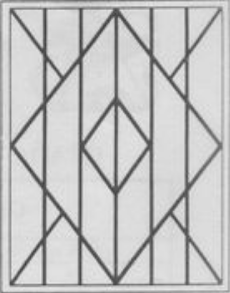 МодельРСВ.8Описание изделияОписание изделияРамауголок 25х25х4 ммНаполнение пруток, диаметр 10 ммБазовое исполнение«глухая» стационарная решеткаСтоимость изготовленияСтоимость изготовленияСтоимость базоваяот 1 400 руб./м2Дополнительные опцииДополнительные опцииАрочный вариант исполнения+25% к базовой стоимостиВрезной замок1 500 руб.Решетка с возможностью открывания (1 или 2 створки)+ 800 руб./м2 к базовой стоимостиПорошковая покраска+ 240 руб./м2 к базовой стоимостиМонтаж на объектеот +25% к стоимости изготовленияПримечания: - все работы приведены с учетом НДС;- доставка на объект определяется согласно тарифам, указанным в прайс-листе.Примечания: - все работы приведены с учетом НДС;- доставка на объект определяется согласно тарифам, указанным в прайс-листе.Примечания: - все работы приведены с учетом НДС;- доставка на объект определяется согласно тарифам, указанным в прайс-листе.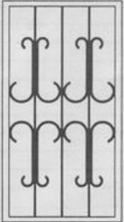 МодельРСВ.9Описание изделияОписание изделияРамауголок 25х25х4 ммНаполнение полоса 16х4 ммБазовое исполнение«глухая» стационарная решеткаСтоимость изготовленияСтоимость изготовленияСтоимость базоваяот 1 500 руб./м2Дополнительные опцииДополнительные опцииАрочный вариант исполнения+25% к базовой стоимостиВрезной замок1 500 руб.Решетка с возможностью открывания (1 или 2 створки)+ 800 руб./м2 к базовой стоимостиПорошковая покраска+ 240 руб./м2 к базовой стоимостиМонтаж на объектеот +25% к стоимости изготовленияПримечания: - все работы приведены с учетом НДС;- доставка на объект определяется согласно тарифам, указанным в прайс-листе.Примечания: - все работы приведены с учетом НДС;- доставка на объект определяется согласно тарифам, указанным в прайс-листе.Примечания: - все работы приведены с учетом НДС;- доставка на объект определяется согласно тарифам, указанным в прайс-листе.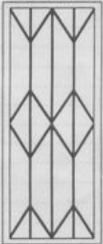 МодельРСВ.10Описание изделияОписание изделияРамауголок 25х25х4 ммНаполнение полоса 16х4 ммБазовое исполнение«глухая» стационарная решеткаСтоимость изготовленияСтоимость изготовленияСтоимость базоваяот 1 500 руб./м2Дополнительные опцииДополнительные опцииАрочный вариант исполнения+25% к базовой стоимостиВрезной замок1 500 руб.Решетка с возможностью открывания (1 или 2 створки)+ 800 руб./м2 к базовой стоимостиПорошковая покраска+ 240 руб./м2 к базовой стоимостиМонтаж на объектеот +25% к стоимости изготовленияПримечания: - все работы приведены с учетом НДС;- доставка на объект определяется согласно тарифам, указанным в прайс-листе.Примечания: - все работы приведены с учетом НДС;- доставка на объект определяется согласно тарифам, указанным в прайс-листе.Примечания: - все работы приведены с учетом НДС;- доставка на объект определяется согласно тарифам, указанным в прайс-листе.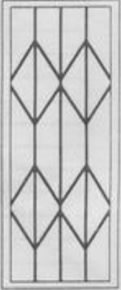 МодельРСВ.11Описание изделияОписание изделияРамауголок 25х25х4 ммНаполнение полоса 16х4 ммБазовое исполнение«глухая» стационарная решеткаСтоимость изготовленияСтоимость изготовленияСтоимость базоваяот 1 500 руб./м2Дополнительные опцииДополнительные опцииАрочный вариант исполнения+25% к базовой стоимостиВрезной замок1 500 руб.Решетка с возможностью открывания (1 или 2 створки)+ 800 руб./м2 к базовой стоимостиПорошковая покраска+ 240 руб./м2 к базовой стоимостиМонтаж на объектеот +25% к стоимости изготовленияПримечания: - все работы приведены с учетом НДС;- доставка на объект определяется согласно тарифам, указанным в прайс-листе.Примечания: - все работы приведены с учетом НДС;- доставка на объект определяется согласно тарифам, указанным в прайс-листе.Примечания: - все работы приведены с учетом НДС;- доставка на объект определяется согласно тарифам, указанным в прайс-листе.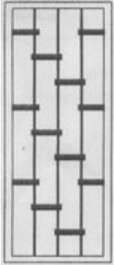 МодельРСВ.12Описание изделияОписание изделияРамауголок 25х25х4 ммНаполнение полоса 16х4 ммБазовое исполнение«глухая» стационарная решеткаСтоимость изготовленияСтоимость изготовленияСтоимость базоваяот 1 500 руб./м2Дополнительные опцииДополнительные опцииАрочный вариант исполнения+25% к базовой стоимостиВрезной замок1 500 руб.Решетка с возможностью открывания (1 или 2 створки)+ 800 руб./м2 к базовой стоимостиПорошковая покраска+ 240 руб./м2 к базовой стоимостиМонтаж на объектеот +25% к стоимости изготовленияПримечания: - все работы приведены с учетом НДС;- доставка на объект определяется согласно тарифам, указанным в прайс-листе.Примечания: - все работы приведены с учетом НДС;- доставка на объект определяется согласно тарифам, указанным в прайс-листе.Примечания: - все работы приведены с учетом НДС;- доставка на объект определяется согласно тарифам, указанным в прайс-листе.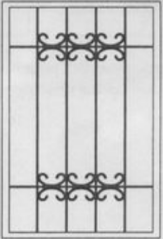 МодельРСВ.13Описание изделияОписание изделияРамауголок 25х25х4 ммНаполнение полоса 16х4 ммБазовое исполнение«глухая» стационарная решеткаСтоимость изготовленияСтоимость изготовленияСтоимость базоваяот 1 700 руб./м2Дополнительные опцииДополнительные опцииАрочный вариант исполнения+25% к базовой стоимостиВрезной замок1 500 руб.Решетка с возможностью открывания (1 или 2 створки)+ 800 руб./м2 к базовой стоимостиПорошковая покраска+ 240 руб./м2 к базовой стоимостиМонтаж на объектеот +25% к стоимости изготовленияПримечания: - все работы приведены с учетом НДС;- доставка на объект определяется согласно тарифам, указанным в прайс-листе.Примечания: - все работы приведены с учетом НДС;- доставка на объект определяется согласно тарифам, указанным в прайс-листе.Примечания: - все работы приведены с учетом НДС;- доставка на объект определяется согласно тарифам, указанным в прайс-листе.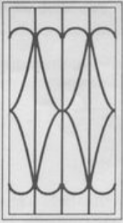 МодельРСВ.14Описание изделияОписание изделияРамауголок 25х25х4 ммНаполнение полоса 16х4 ммБазовое исполнение«глухая» стационарная решеткаСтоимость изготовленияСтоимость изготовленияСтоимость базоваяот 1 700 руб./м2Дополнительные опцииДополнительные опцииАрочный вариант исполнения+25% к базовой стоимостиВрезной замок1 500 руб.Решетка с возможностью открывания (1 или 2 створки)+ 800 руб./м2 к базовой стоимостиПорошковая покраска+ 240 руб./м2 к базовой стоимостиМонтаж на объектеот +25% к стоимости изготовленияПримечания: - все работы приведены с учетом НДС;- доставка на объект определяется согласно тарифам, указанным в прайс-листе.Примечания: - все работы приведены с учетом НДС;- доставка на объект определяется согласно тарифам, указанным в прайс-листе.Примечания: - все работы приведены с учетом НДС;- доставка на объект определяется согласно тарифам, указанным в прайс-листе.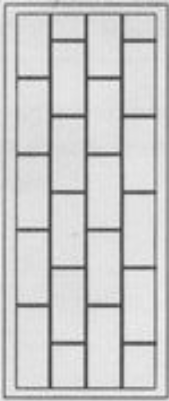 МодельРСВ.15Описание изделияОписание изделияРамауголок 25х25х4 ммНаполнение полоса 16х4 ммБазовое исполнение«глухая» стационарная решеткаСтоимость изготовленияСтоимость изготовленияСтоимость базоваяот 2 000 руб./м2Дополнительные опцииДополнительные опцииАрочный вариант исполнения+25% к базовой стоимостиВрезной замок1 500 руб.Решетка с возможностью открывания (1 или 2 створки)+ 800 руб./м2 к базовой стоимостиПорошковая покраска+ 240 руб./м2 к базовой стоимостиМонтаж на объектеот +25% к стоимости изготовленияПримечания: - все работы приведены с учетом НДС;- доставка на объект определяется согласно тарифам, указанным в прайс-листе.Примечания: - все работы приведены с учетом НДС;- доставка на объект определяется согласно тарифам, указанным в прайс-листе.Примечания: - все работы приведены с учетом НДС;- доставка на объект определяется согласно тарифам, указанным в прайс-листе.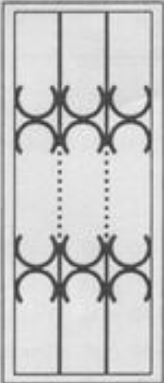 МодельРСВ.16Описание изделияОписание изделияРамауголок 25х25х4 ммНаполнение полоса 16х4 ммБазовое исполнение«глухая» стационарная решеткаСтоимость изготовленияСтоимость изготовленияСтоимость базоваяот 2 000 руб./м2Дополнительные опцииДополнительные опцииАрочный вариант исполнения+25% к базовой стоимостиВрезной замок1 500 руб.Решетка с возможностью открывания (1 или 2 створки)+ 800 руб./м2 к базовой стоимостиПорошковая покраска+ 240 руб./м2 к базовой стоимостиМонтаж на объектеот +25% к стоимости изготовленияПримечания: - все работы приведены с учетом НДС;- доставка на объект определяется согласно тарифам, указанным в прайс-листе.Примечания: - все работы приведены с учетом НДС;- доставка на объект определяется согласно тарифам, указанным в прайс-листе.Примечания: - все работы приведены с учетом НДС;- доставка на объект определяется согласно тарифам, указанным в прайс-листе.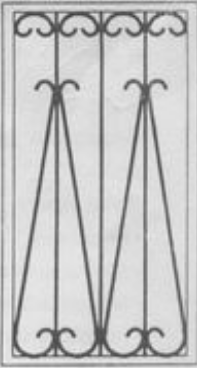 МодельРСВ.17Описание изделияОписание изделияРамауголок 25х25х4 ммНаполнение полоса 16х4 ммБазовое исполнение«глухая» стационарная решеткаСтоимость изготовленияСтоимость изготовленияСтоимость базоваяот 2 000 руб./м2Дополнительные опцииДополнительные опцииАрочный вариант исполнения+25% к базовой стоимостиВрезной замок1 500 руб.Решетка с возможностью открывания (1 или 2 створки)+ 800 руб./м2 к базовой стоимостиПорошковая покраска+ 240 руб./м2 к базовой стоимостиМонтаж на объектеот +25% к стоимости изготовленияПримечания: - все работы приведены с учетом НДС;- доставка на объект определяется согласно тарифам, указанным в прайс-листе.Примечания: - все работы приведены с учетом НДС;- доставка на объект определяется согласно тарифам, указанным в прайс-листе.Примечания: - все работы приведены с учетом НДС;- доставка на объект определяется согласно тарифам, указанным в прайс-листе.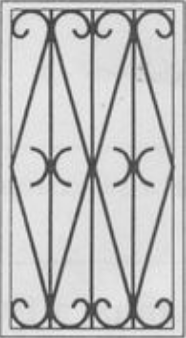 МодельРСВ.18Описание изделияОписание изделияРамауголок 25х25х4 ммНаполнение полоса 16х4 ммБазовое исполнение«глухая» стационарная решеткаСтоимость изготовленияСтоимость изготовленияСтоимость базоваяот 2 000 руб./м2Дополнительные опцииДополнительные опцииАрочный вариант исполнения+25% к базовой стоимостиВрезной замок1 500 руб.Решетка с возможностью открывания (1 или 2 створки)+ 800 руб./м2 к базовой стоимостиПорошковая покраска+ 240 руб./м2 к базовой стоимостиМонтаж на объектеот +25% к стоимости изготовленияПримечания: - все работы приведены с учетом НДС;- доставка на объект определяется согласно тарифам, указанным в прайс-листе.Примечания: - все работы приведены с учетом НДС;- доставка на объект определяется согласно тарифам, указанным в прайс-листе.Примечания: - все работы приведены с учетом НДС;- доставка на объект определяется согласно тарифам, указанным в прайс-листе.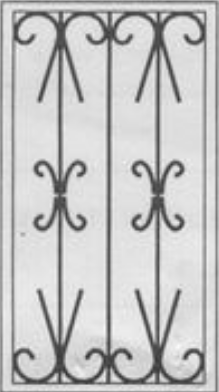 МодельРСВ.19Описание изделияОписание изделияРамауголок 25х25х4 ммНаполнение полоса 16х4 ммБазовое исполнение«глухая» стационарная решеткаСтоимость изготовленияСтоимость изготовленияСтоимость базоваяот 2 000 руб./м2Дополнительные опцииДополнительные опцииАрочный вариант исполнения+25% к базовой стоимостиВрезной замок1 500 руб.Решетка с возможностью открывания (1 или 2 створки)+ 800 руб./м2 к базовой стоимостиПорошковая покраска+ 240 руб./м2 к базовой стоимостиМонтаж на объектеот +25% к стоимости изготовленияПримечания: - все работы приведены с учетом НДС;- доставка на объект определяется согласно тарифам, указанным в прайс-листе.Примечания: - все работы приведены с учетом НДС;- доставка на объект определяется согласно тарифам, указанным в прайс-листе.Примечания: - все работы приведены с учетом НДС;- доставка на объект определяется согласно тарифам, указанным в прайс-листе.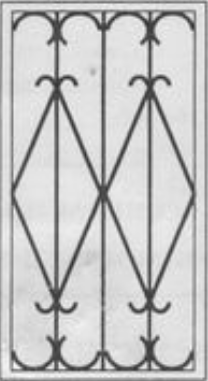 МодельРСВ.20Описание изделияОписание изделияРамауголок 25х25х4 ммНаполнение полоса 16х4 ммБазовое исполнение«глухая» стационарная решеткаСтоимость изготовленияСтоимость изготовленияСтоимость базоваяот 2 000 руб./м2Дополнительные опцииДополнительные опцииАрочный вариант исполнения+25% к базовой стоимостиВрезной замок1 500 руб.Решетка с возможностью открывания (1 или 2 створки)+ 800 руб./м2 к базовой стоимостиПорошковая покраска+ 240 руб./м2 к базовой стоимостиМонтаж на объектеот +25% к стоимости изготовленияПримечания: - все работы приведены с учетом НДС;- доставка на объект определяется согласно тарифам, указанным в прайс-листе.Примечания: - все работы приведены с учетом НДС;- доставка на объект определяется согласно тарифам, указанным в прайс-листе.Примечания: - все работы приведены с учетом НДС;- доставка на объект определяется согласно тарифам, указанным в прайс-листе.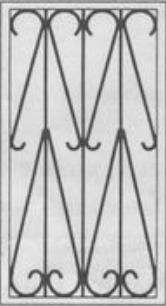 МодельРСВ.21Описание изделияОписание изделияРамауголок 25х25х4 ммНаполнение полоса 16х4 ммБазовое исполнение«глухая» стационарная решеткаСтоимость изготовленияСтоимость изготовленияСтоимость базоваяот 2 000 руб./м2Дополнительные опцииДополнительные опцииАрочный вариант исполнения+25% к базовой стоимостиВрезной замок1 500 руб.Решетка с возможностью открывания (1 или 2 створки)+ 800 руб./м2 к базовой стоимостиПорошковая покраска+ 240 руб./м2 к базовой стоимостиМонтаж на объектеот +25% к стоимости изготовленияПримечания: - все работы приведены с учетом НДС;- доставка на объект определяется согласно тарифам, указанным в прайс-листе.Примечания: - все работы приведены с учетом НДС;- доставка на объект определяется согласно тарифам, указанным в прайс-листе.Примечания: - все работы приведены с учетом НДС;- доставка на объект определяется согласно тарифам, указанным в прайс-листе.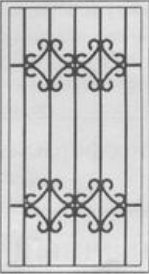 МодельРСВ.22Описание изделияОписание изделияРамауголок 25х25х4 ммНаполнение полоса 16х4 ммБазовое исполнение«глухая» стационарная решеткаСтоимость изготовленияСтоимость изготовленияСтоимость базоваяот 2 000 руб./м2Дополнительные опцииДополнительные опцииАрочный вариант исполнения+25% к базовой стоимостиВрезной замок1 500 руб.Решетка с возможностью открывания (1 или 2 створки)+ 800 руб./м2 к базовой стоимостиПорошковая покраска+ 240 руб./м2 к базовой стоимостиМонтаж на объектеот +25% к стоимости изготовленияПримечания: - все работы приведены с учетом НДС;- доставка на объект определяется согласно тарифам, указанным в прайс-листе.Примечания: - все работы приведены с учетом НДС;- доставка на объект определяется согласно тарифам, указанным в прайс-листе.Примечания: - все работы приведены с учетом НДС;- доставка на объект определяется согласно тарифам, указанным в прайс-листе.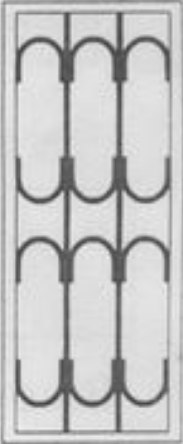 МодельРСВ.23Описание изделияОписание изделияРамауголок 25х25х4 ммНаполнение пруток диаметр 10 ммБазовое исполнение«глухая» стационарная решеткаСтоимость изготовленияСтоимость изготовленияСтоимость базоваяот 2 000 руб./м2Дополнительные опцииДополнительные опцииАрочный вариант исполнения+25% к базовой стоимостиВрезной замок1 500 руб.Решетка с возможностью открывания (1 или 2 створки)+ 800 руб./м2 к базовой стоимостиПорошковая покраска+ 240 руб./м2 к базовой стоимостиМонтаж на объектеот +25% к стоимости изготовленияПримечания: - все работы приведены с учетом НДС;- доставка на объект определяется согласно тарифам, указанным в прайс-листе.Примечания: - все работы приведены с учетом НДС;- доставка на объект определяется согласно тарифам, указанным в прайс-листе.Примечания: - все работы приведены с учетом НДС;- доставка на объект определяется согласно тарифам, указанным в прайс-листе.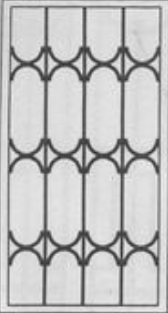 МодельРСВ.24Описание изделияОписание изделияРамауголок 25х25х4 ммНаполнение полоса 16х4 ммБазовое исполнение«глухая» стационарная решеткаСтоимость изготовленияСтоимость изготовленияСтоимость базоваяот 2 000 руб./м2Дополнительные опцииДополнительные опцииАрочный вариант исполнения+25% к базовой стоимостиВрезной замок1 500 руб.Решетка с возможностью открывания (1 или 2 створки)+ 800 руб./м2 к базовой стоимостиПорошковая покраска+ 240 руб./м2 к базовой стоимостиМонтаж на объектеот +25% к стоимости изготовленияПримечания: - все работы приведены с учетом НДС;- доставка на объект определяется согласно тарифам, указанным в прайс-листе.Примечания: - все работы приведены с учетом НДС;- доставка на объект определяется согласно тарифам, указанным в прайс-листе.Примечания: - все работы приведены с учетом НДС;- доставка на объект определяется согласно тарифам, указанным в прайс-листе.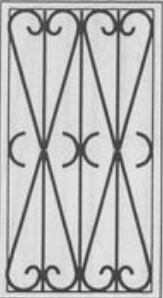 МодельРСВ.25Описание изделияОписание изделияРамауголок 25х25х4 ммНаполнение полоса 16х4 ммБазовое исполнение«глухая» стационарная решеткаСтоимость изготовленияСтоимость изготовленияСтоимость базоваяот 2 000 руб./м2Дополнительные опцииДополнительные опцииАрочный вариант исполнения+25% к базовой стоимостиВрезной замок1 500 руб.Решетка с возможностью открывания (1 или 2 створки)+ 800 руб./м2 к базовой стоимостиПорошковая покраска+ 240 руб./м2 к базовой стоимостиМонтаж на объектеот +25% к стоимости изготовленияПримечания: - все работы приведены с учетом НДС;- доставка на объект определяется согласно тарифам, указанным в прайс-листе.Примечания: - все работы приведены с учетом НДС;- доставка на объект определяется согласно тарифам, указанным в прайс-листе.Примечания: - все работы приведены с учетом НДС;- доставка на объект определяется согласно тарифам, указанным в прайс-листе.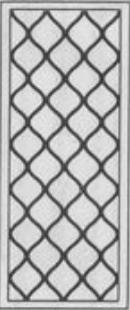 МодельРСВ.26Описание изделияОписание изделияРамауголок 25х25х4 ммНаполнение полоса 16х4 ммБазовое исполнение«глухая» стационарная решеткаСтоимость изготовленияСтоимость изготовленияСтоимость базоваяот 2 000 руб./м2Дополнительные опцииДополнительные опцииАрочный вариант исполнения+25% к базовой стоимостиВрезной замок1 500 руб.Решетка с возможностью открывания (1 или 2 створки)+ 800 руб./м2 к базовой стоимостиПорошковая покраска+ 240 руб./м2 к базовой стоимостиМонтаж на объектеот +25% к стоимости изготовленияПримечания: - все работы приведены с учетом НДС;- доставка на объект определяется согласно тарифам, указанным в прайс-листе.Примечания: - все работы приведены с учетом НДС;- доставка на объект определяется согласно тарифам, указанным в прайс-листе.Примечания: - все работы приведены с учетом НДС;- доставка на объект определяется согласно тарифам, указанным в прайс-листе.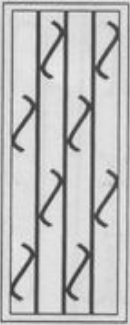 МодельРСВ.27Описание изделияОписание изделияРамауголок 25х25х4 ммНаполнение полоса 16х4 ммБазовое исполнение«глухая» стационарная решеткаСтоимость изготовленияСтоимость изготовленияСтоимость базоваяот 2 000 руб./м2Дополнительные опцииДополнительные опцииАрочный вариант исполнения+25% к базовой стоимостиВрезной замок1 500 руб.Решетка с возможностью открывания (1 или 2 створки)+ 800 руб./м2 к базовой стоимостиПорошковая покраска+ 240 руб./м2 к базовой стоимостиМонтаж на объектеот +25% к стоимости изготовленияПримечания: - все работы приведены с учетом НДС;- доставка на объект определяется согласно тарифам, указанным в прайс-листе.Примечания: - все работы приведены с учетом НДС;- доставка на объект определяется согласно тарифам, указанным в прайс-листе.Примечания: - все работы приведены с учетом НДС;- доставка на объект определяется согласно тарифам, указанным в прайс-листе.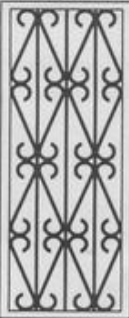 МодельРСВ.28Описание изделияОписание изделияРамауголок 25х25х4 ммНаполнение полоса 16х4 ммБазовое исполнение«глухая» стационарная решеткаСтоимость изготовленияСтоимость изготовленияСтоимость базоваяот 2 000 руб./м2Дополнительные опцииДополнительные опцииАрочный вариант исполнения+25% к базовой стоимостиВрезной замок1 500 руб.Решетка с возможностью открывания (1 или 2 створки)+ 800 руб./м2 к базовой стоимостиПорошковая покраска+ 240 руб./м2 к базовой стоимостиМонтаж на объектеот +25% к стоимости изготовленияПримечания: - все работы приведены с учетом НДС;- доставка на объект определяется согласно тарифам, указанным в прайс-листе.Примечания: - все работы приведены с учетом НДС;- доставка на объект определяется согласно тарифам, указанным в прайс-листе.Примечания: - все работы приведены с учетом НДС;- доставка на объект определяется согласно тарифам, указанным в прайс-листе.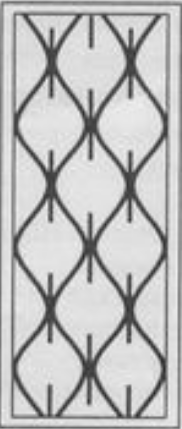 МодельРСВ.29Описание изделияОписание изделияРамауголок 25х25х4 ммНаполнение полоса 16х4 ммБазовое исполнение«глухая» стационарная решеткаСтоимость изготовленияСтоимость изготовленияСтоимость базоваяот 2 000 руб./м2Дополнительные опцииДополнительные опцииАрочный вариант исполнения+25% к базовой стоимостиВрезной замок1 500 руб.Решетка с возможностью открывания (1 или 2 створки)+ 800 руб./м2 к базовой стоимостиПорошковая покраска+ 240 руб./м2 к базовой стоимостиМонтаж на объектеот +25% к стоимости изготовленияПримечания: - все работы приведены с учетом НДС;- доставка на объект определяется согласно тарифам, указанным в прайс-листе.Примечания: - все работы приведены с учетом НДС;- доставка на объект определяется согласно тарифам, указанным в прайс-листе.Примечания: - все работы приведены с учетом НДС;- доставка на объект определяется согласно тарифам, указанным в прайс-листе.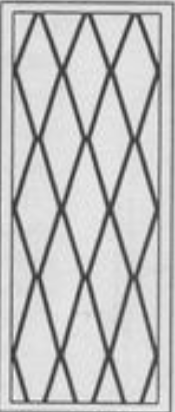 МодельРСВ.30Описание изделияОписание изделияРамауголок 25х25х4 ммНаполнение полоса 16х4 ммБазовое исполнение«глухая» стационарная решеткаСтоимость изготовленияСтоимость изготовленияСтоимость базоваяот 2 000 руб./м2Дополнительные опцииДополнительные опцииАрочный вариант исполнения+25% к базовой стоимостиВрезной замок1 500 руб.Решетка с возможностью открывания (1 или 2 створки)+ 800 руб./м2 к базовой стоимостиПорошковая покраска+ 240 руб./м2 к базовой стоимостиМонтаж на объектеот +25% к стоимости изготовленияПримечания: - все работы приведены с учетом НДС;- доставка на объект определяется согласно тарифам, указанным в прайс-листе.Примечания: - все работы приведены с учетом НДС;- доставка на объект определяется согласно тарифам, указанным в прайс-листе.Примечания: - все работы приведены с учетом НДС;- доставка на объект определяется согласно тарифам, указанным в прайс-листе.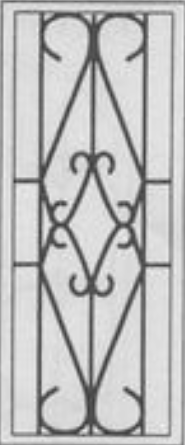 МодельРСВ.31Описание изделияОписание изделияРамауголок 25х25х4 ммНаполнение полоса 16х4 ммБазовое исполнение«глухая» стационарная решеткаСтоимость изготовленияСтоимость изготовленияСтоимость базоваяот 2 000 руб./м2Дополнительные опцииДополнительные опцииАрочный вариант исполнения+25% к базовой стоимостиВрезной замок1 500 руб.Решетка с возможностью открывания (1 или 2 створки)+ 800 руб./м2 к базовой стоимостиПорошковая покраска+ 240 руб./м2 к базовой стоимостиМонтаж на объектеот +25% к стоимости изготовленияПримечания: - все работы приведены с учетом НДС;- доставка на объект определяется согласно тарифам, указанным в прайс-листе.Примечания: - все работы приведены с учетом НДС;- доставка на объект определяется согласно тарифам, указанным в прайс-листе.Примечания: - все работы приведены с учетом НДС;- доставка на объект определяется согласно тарифам, указанным в прайс-листе.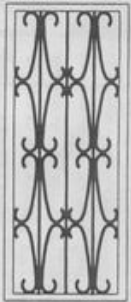 МодельРСВ.32Описание изделияОписание изделияРамауголок 25х25х4 ммНаполнение полоса 16х4 ммБазовое исполнение«глухая» стационарная решеткаСтоимость изготовленияСтоимость изготовленияСтоимость базоваяот 2 000 руб./м2Дополнительные опцииДополнительные опцииАрочный вариант исполнения+25% к базовой стоимостиВрезной замок1 500 руб.Решетка с возможностью открывания (1 или 2 створки)+ 800 руб./м2 к базовой стоимостиПорошковая покраска+ 240 руб./м2 к базовой стоимостиМонтаж на объектеот +25% к стоимости изготовленияПримечания: - все работы приведены с учетом НДС;- доставка на объект определяется согласно тарифам, указанным в прайс-листе.Примечания: - все работы приведены с учетом НДС;- доставка на объект определяется согласно тарифам, указанным в прайс-листе.Примечания: - все работы приведены с учетом НДС;- доставка на объект определяется согласно тарифам, указанным в прайс-листе.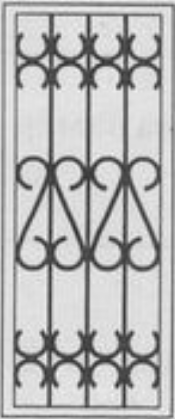 МодельРСВ.33Описание изделияОписание изделияРамауголок 25х25х4 ммНаполнение полоса 16х4 ммБазовое исполнение«глухая» стационарная решеткаСтоимость изготовленияСтоимость изготовленияСтоимость базоваяот 2 000 руб./м2Дополнительные опцииДополнительные опцииАрочный вариант исполнения+25% к базовой стоимостиВрезной замок1 500 руб.Решетка с возможностью открывания (1 или 2 створки)+ 800 руб./м2 к базовой стоимостиПорошковая покраска+ 240 руб./м2 к базовой стоимостиМонтаж на объектеот +25% к стоимости изготовленияПримечания: - все работы приведены с учетом НДС;- доставка на объект определяется согласно тарифам, указанным в прайс-листе.Примечания: - все работы приведены с учетом НДС;- доставка на объект определяется согласно тарифам, указанным в прайс-листе.Примечания: - все работы приведены с учетом НДС;- доставка на объект определяется согласно тарифам, указанным в прайс-листе.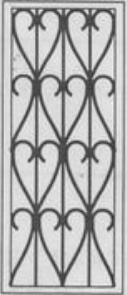 МодельРСВ.34Описание изделияОписание изделияРамауголок 25х25х4 ммНаполнение полоса 16х4 ммБазовое исполнение«глухая» стационарная решеткаСтоимость изготовленияСтоимость изготовленияСтоимость базоваяот 2 000 руб./м2Дополнительные опцииДополнительные опцииАрочный вариант исполнения+25% к базовой стоимостиВрезной замок1 500 руб.Решетка с возможностью открывания (1 или 2 створки)+ 800 руб./м2 к базовой стоимостиПорошковая покраска+ 240 руб./м2 к базовой стоимостиМонтаж на объектеот +25% к стоимости изготовленияПримечания: - все работы приведены с учетом НДС;- доставка на объект определяется согласно тарифам, указанным в прайс-листе.Примечания: - все работы приведены с учетом НДС;- доставка на объект определяется согласно тарифам, указанным в прайс-листе.Примечания: - все работы приведены с учетом НДС;- доставка на объект определяется согласно тарифам, указанным в прайс-листе.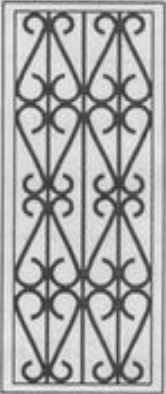 МодельРСВ.35Описание изделияОписание изделияРамауголок 25х25х4 ммНаполнение полоса 16х4 ммБазовое исполнение«глухая» стационарная решеткаСтоимость изготовленияСтоимость изготовленияСтоимость базоваяот 2 100 руб./м2Дополнительные опцииДополнительные опцииАрочный вариант исполнения+25% к базовой стоимостиВрезной замок1 500 руб.Решетка с возможностью открывания (1 или 2 створки)+ 800 руб./м2 к базовой стоимостиПорошковая покраска+ 240 руб./м2 к базовой стоимостиМонтаж на объектеот +25% к стоимости изготовленияПримечания: - все работы приведены с учетом НДС;- доставка на объект определяется согласно тарифам, указанным в прайс-листе.Примечания: - все работы приведены с учетом НДС;- доставка на объект определяется согласно тарифам, указанным в прайс-листе.Примечания: - все работы приведены с учетом НДС;- доставка на объект определяется согласно тарифам, указанным в прайс-листе.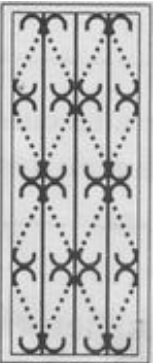 МодельРСВ.36Описание изделияОписание изделияРамауголок 25х25х4 ммНаполнение полоса 16х4 ммБазовое исполнение«глухая» стационарная решеткаСтоимость изготовленияСтоимость изготовленияСтоимость базоваяот 2 100 руб./м2Дополнительные опцииДополнительные опцииАрочный вариант исполнения+25% к базовой стоимостиВрезной замок1 500 руб.Решетка с возможностью открывания (1 или 2 створки)+ 800 руб./м2 к базовой стоимостиПорошковая покраска+ 240 руб./м2 к базовой стоимостиМонтаж на объектеот +25% к стоимости изготовленияПримечания: - все работы приведены с учетом НДС;- доставка на объект определяется согласно тарифам, указанным в прайс-листе.Примечания: - все работы приведены с учетом НДС;- доставка на объект определяется согласно тарифам, указанным в прайс-листе.Примечания: - все работы приведены с учетом НДС;- доставка на объект определяется согласно тарифам, указанным в прайс-листе.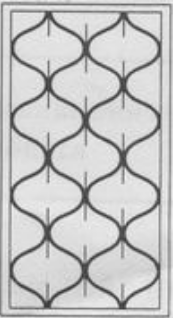 МодельРСВ.37Описание изделияОписание изделияРамауголок 25х25х4 ммНаполнение полоса 16х4 ммБазовое исполнение«глухая» стационарная решеткаСтоимость изготовленияСтоимость изготовленияСтоимость базоваяот 2 100 руб./м2Дополнительные опцииДополнительные опцииАрочный вариант исполнения+25% к базовой стоимостиВрезной замок1 500 руб.Решетка с возможностью открывания (1 или 2 створки)+ 800 руб./м2 к базовой стоимостиПорошковая покраска+ 240 руб./м2 к базовой стоимостиМонтаж на объектеот +25% к стоимости изготовленияПримечания: - все работы приведены с учетом НДС;- доставка на объект определяется согласно тарифам, указанным в прайс-листе.Примечания: - все работы приведены с учетом НДС;- доставка на объект определяется согласно тарифам, указанным в прайс-листе.Примечания: - все работы приведены с учетом НДС;- доставка на объект определяется согласно тарифам, указанным в прайс-листе.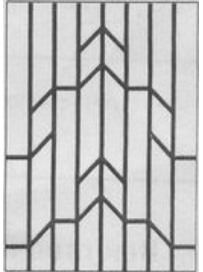 МодельРСВ.38Описание изделияОписание изделияРамауголок 25х25х4 ммНаполнение квадрат 12х12 ммБазовое исполнение«глухая» стационарная решеткаСтоимость изготовленияСтоимость изготовленияСтоимость базоваяот 2 100 руб./м2Дополнительные опцииДополнительные опцииАрочный вариант исполнения+25% к базовой стоимостиВрезной замок1 500 руб.Решетка с возможностью открывания (1 или 2 створки)+ 800 руб./м2 к базовой стоимостиПорошковая покраска+ 240 руб./м2 к базовой стоимостиМонтаж на объектеот +25% к стоимости изготовленияПримечания: - все работы приведены с учетом НДС;- доставка на объект определяется согласно тарифам, указанным в прайс-листе.Примечания: - все работы приведены с учетом НДС;- доставка на объект определяется согласно тарифам, указанным в прайс-листе.Примечания: - все работы приведены с учетом НДС;- доставка на объект определяется согласно тарифам, указанным в прайс-листе.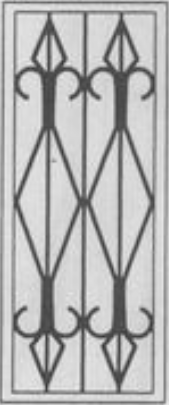 МодельРСВ.39Описание изделияОписание изделияРамауголок 25х25х4 ммНаполнение полоса 16х4 ммБазовое исполнение«глухая» стационарная решеткаСтоимость изготовленияСтоимость изготовленияСтоимость базоваяот 2 200 руб./м2Дополнительные опцииДополнительные опцииАрочный вариант исполнения+25% к базовой стоимостиВрезной замок1 500 руб.Решетка с возможностью открывания (1 или 2 створки)+ 800 руб./м2 к базовой стоимостиПорошковая покраска+ 240 руб./м2 к базовой стоимостиМонтаж на объектеот +25% к стоимости изготовленияПримечания: - все работы приведены с учетом НДС;- доставка на объект определяется согласно тарифам, указанным в прайс-листе.Примечания: - все работы приведены с учетом НДС;- доставка на объект определяется согласно тарифам, указанным в прайс-листе.Примечания: - все работы приведены с учетом НДС;- доставка на объект определяется согласно тарифам, указанным в прайс-листе.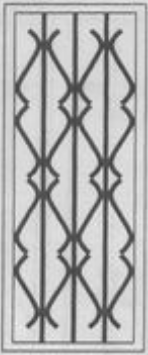 МодельРСВ.40Описание изделияОписание изделияРамауголок 25х25х4 ммНаполнение пруток ф10 ммБазовое исполнение«глухая» стационарная решеткаСтоимость изготовленияСтоимость изготовленияСтоимость базоваяот 2 200 руб./м2Дополнительные опцииДополнительные опцииАрочный вариант исполнения+25% к базовой стоимостиВрезной замок1 500 руб.Решетка с возможностью открывания (1 или 2 створки)+ 800 руб./м2 к базовой стоимостиПорошковая покраска+ 240 руб./м2 к базовой стоимостиМонтаж на объектеот +25% к стоимости изготовленияПримечания: - все работы приведены с учетом НДС;- доставка на объект определяется согласно тарифам, указанным в прайс-листе.Примечания: - все работы приведены с учетом НДС;- доставка на объект определяется согласно тарифам, указанным в прайс-листе.Примечания: - все работы приведены с учетом НДС;- доставка на объект определяется согласно тарифам, указанным в прайс-листе.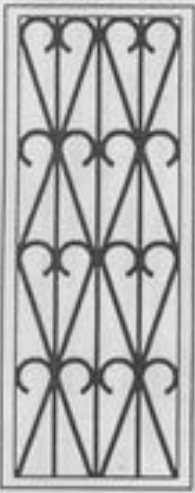 МодельРСВ.41Описание изделияОписание изделияРамауголок 25х25х4 ммНаполнение полоса 16х4 ммБазовое исполнение«глухая» стационарная решеткаСтоимость изготовленияСтоимость изготовленияСтоимость базоваяот 2 200 руб./м2Дополнительные опцииДополнительные опцииАрочный вариант исполнения+25% к базовой стоимостиВрезной замок1 500 руб.Решетка с возможностью открывания (1 или 2 створки)+ 800 руб./м2 к базовой стоимостиПорошковая покраска+ 240 руб./м2 к базовой стоимостиМонтаж на объектеот +25% к стоимости изготовленияПримечания: - все работы приведены с учетом НДС;- доставка на объект определяется согласно тарифам, указанным в прайс-листе.Примечания: - все работы приведены с учетом НДС;- доставка на объект определяется согласно тарифам, указанным в прайс-листе.Примечания: - все работы приведены с учетом НДС;- доставка на объект определяется согласно тарифам, указанным в прайс-листе.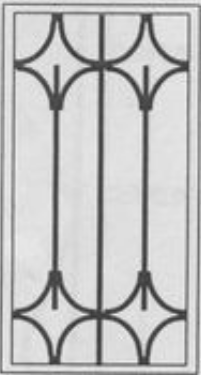 МодельРСВ.42Описание изделияОписание изделияРамауголок 25х25х4 ммНаполнение пруток ф10 ммБазовое исполнение«глухая» стационарная решеткаСтоимость изготовленияСтоимость изготовленияСтоимость базоваяот 2 200 руб./м2Дополнительные опцииДополнительные опцииАрочный вариант исполнения+25% к базовой стоимостиВрезной замок1 500 руб.Решетка с возможностью открывания (1 или 2 створки)+ 800 руб./м2 к базовой стоимостиПорошковая покраска+ 240 руб./м2 к базовой стоимостиМонтаж на объектеот +25% к стоимости изготовленияПримечания: - все работы приведены с учетом НДС;- доставка на объект определяется согласно тарифам, указанным в прайс-листе.Примечания: - все работы приведены с учетом НДС;- доставка на объект определяется согласно тарифам, указанным в прайс-листе.Примечания: - все работы приведены с учетом НДС;- доставка на объект определяется согласно тарифам, указанным в прайс-листе.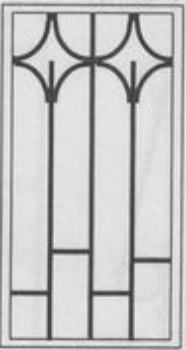 МодельРСВ.43Описание изделияОписание изделияРамауголок 25х25х4 ммНаполнение пруток ф10 ммБазовое исполнение«глухая» стационарная решеткаСтоимость изготовленияСтоимость изготовленияСтоимость базоваяот 2 200 руб./м2Дополнительные опцииДополнительные опцииАрочный вариант исполнения+25% к базовой стоимостиВрезной замок1 500 руб.Решетка с возможностью открывания (1 или 2 створки)+ 800 руб./м2 к базовой стоимостиПорошковая покраска+ 240 руб./м2 к базовой стоимостиМонтаж на объектеот +25% к стоимости изготовленияПримечания: - все работы приведены с учетом НДС;- доставка на объект определяется согласно тарифам, указанным в прайс-листе.Примечания: - все работы приведены с учетом НДС;- доставка на объект определяется согласно тарифам, указанным в прайс-листе.Примечания: - все работы приведены с учетом НДС;- доставка на объект определяется согласно тарифам, указанным в прайс-листе.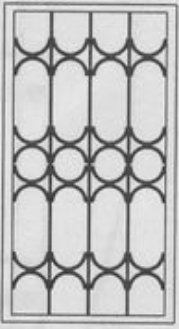 МодельРСВ.44Описание изделияОписание изделияРамауголок 25х25х4 ммНаполнение полоса 16х4 ммБазовое исполнение«глухая» стационарная решеткаСтоимость изготовленияСтоимость изготовленияСтоимость базоваяот 2 200 руб./м2Дополнительные опцииДополнительные опцииАрочный вариант исполнения+25% к базовой стоимостиВрезной замок1 500 руб.Решетка с возможностью открывания (1 или 2 створки)+ 800 руб./м2 к базовой стоимостиПорошковая покраска+ 240 руб./м2 к базовой стоимостиМонтаж на объектеот +25% к стоимости изготовленияПримечания: - все работы приведены с учетом НДС;- доставка на объект определяется согласно тарифам, указанным в прайс-листе.Примечания: - все работы приведены с учетом НДС;- доставка на объект определяется согласно тарифам, указанным в прайс-листе.Примечания: - все работы приведены с учетом НДС;- доставка на объект определяется согласно тарифам, указанным в прайс-листе.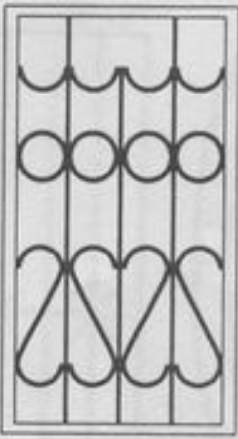 МодельРСВ.45Описание изделияОписание изделияРамауголок 25х25х4 ммНаполнение полоса 16х4 ммБазовое исполнение«глухая» стационарная решеткаСтоимость изготовленияСтоимость изготовленияСтоимость базоваяот 2 200 руб./м2Дополнительные опцииДополнительные опцииАрочный вариант исполнения+25% к базовой стоимостиВрезной замок1 500 руб.Решетка с возможностью открывания (1 или 2 створки)+ 800 руб./м2 к базовой стоимостиПорошковая покраска+ 240 руб./м2 к базовой стоимостиМонтаж на объектеот +25% к стоимости изготовленияПримечания: - все работы приведены с учетом НДС;- доставка на объект определяется согласно тарифам, указанным в прайс-листе.Примечания: - все работы приведены с учетом НДС;- доставка на объект определяется согласно тарифам, указанным в прайс-листе.Примечания: - все работы приведены с учетом НДС;- доставка на объект определяется согласно тарифам, указанным в прайс-листе.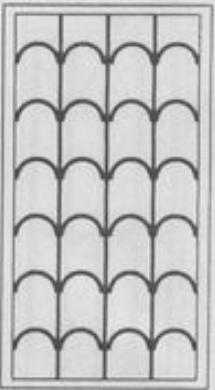 МодельРСВ.46Описание изделияОписание изделияРамауголок 25х25х4 ммНаполнение полоса 16х4 ммБазовое исполнение«глухая» стационарная решеткаСтоимость изготовленияСтоимость изготовленияСтоимость базоваяот 2 200 руб./м2Дополнительные опцииДополнительные опцииАрочный вариант исполнения+25% к базовой стоимостиВрезной замок1 500 руб.Решетка с возможностью открывания (1 или 2 створки)+ 800 руб./м2 к базовой стоимостиПорошковая покраска+ 240 руб./м2 к базовой стоимостиМонтаж на объектеот +25% к стоимости изготовленияПримечания: - все работы приведены с учетом НДС;- доставка на объект определяется согласно тарифам, указанным в прайс-листе.Примечания: - все работы приведены с учетом НДС;- доставка на объект определяется согласно тарифам, указанным в прайс-листе.Примечания: - все работы приведены с учетом НДС;- доставка на объект определяется согласно тарифам, указанным в прайс-листе.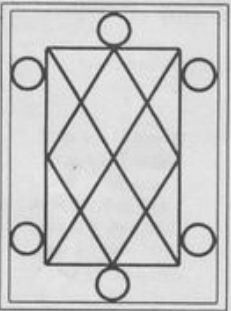 МодельРСВ.47Описание изделияОписание изделияРамауголок 25х25х4 ммНаполнение полоса 16х4 ммБазовое исполнение«глухая» стационарная решеткаСтоимость изготовленияСтоимость изготовленияСтоимость базоваяот 2 200 руб./м2Дополнительные опцииДополнительные опцииАрочный вариант исполнения+25% к базовой стоимостиВрезной замок1 500 руб.Решетка с возможностью открывания (1 или 2 створки)+ 800 руб./м2 к базовой стоимостиПорошковая покраска+ 240 руб./м2 к базовой стоимостиМонтаж на объектеот +25% к стоимости изготовленияПримечания: - все работы приведены с учетом НДС;- доставка на объект определяется согласно тарифам, указанным в прайс-листе.Примечания: - все работы приведены с учетом НДС;- доставка на объект определяется согласно тарифам, указанным в прайс-листе.Примечания: - все работы приведены с учетом НДС;- доставка на объект определяется согласно тарифам, указанным в прайс-листе.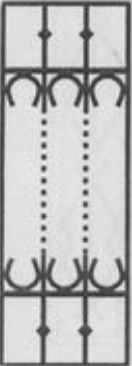 МодельРСВ.48Описание изделияОписание изделияРамауголок 25х25х4 ммНаполнение полоса 16х4 ммБазовое исполнение«глухая» стационарная решеткаСтоимость изготовленияСтоимость изготовленияСтоимость базоваяот 2 200 руб./м2Дополнительные опцииДополнительные опцииАрочный вариант исполнения+25% к базовой стоимостиВрезной замок1 500 руб.Решетка с возможностью открывания (1 или 2 створки)+ 800 руб./м2 к базовой стоимостиПорошковая покраска+ 240 руб./м2 к базовой стоимостиМонтаж на объектеот +25% к стоимости изготовленияПримечания: - все работы приведены с учетом НДС;- доставка на объект определяется согласно тарифам, указанным в прайс-листе.Примечания: - все работы приведены с учетом НДС;- доставка на объект определяется согласно тарифам, указанным в прайс-листе.Примечания: - все работы приведены с учетом НДС;- доставка на объект определяется согласно тарифам, указанным в прайс-листе.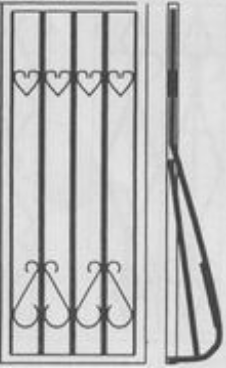 МодельРСВ.49Описание изделияОписание изделияРамауголок 25х25х4 ммНаполнение квадрат 12х12мм кручение, полоса 16х4 ммБазовое исполнение«глухая» стационарная решеткаСтоимость изготовленияСтоимость изготовленияСтоимость базоваяот 2 200 руб./м2Дополнительные опцииДополнительные опцииАрочный вариант исполнения+25% к базовой стоимостиВрезной замок1 500 руб.Решетка с возможностью открывания (1 или 2 створки)+ 800 руб./м2 к базовой стоимостиПорошковая покраска+ 240 руб./м2 к базовой стоимостиМонтаж на объектеот +25% к стоимости изготовленияПримечания: - все работы приведены с учетом НДС;- доставка на объект определяется согласно тарифам, указанным в прайс-листе.Примечания: - все работы приведены с учетом НДС;- доставка на объект определяется согласно тарифам, указанным в прайс-листе.Примечания: - все работы приведены с учетом НДС;- доставка на объект определяется согласно тарифам, указанным в прайс-листе.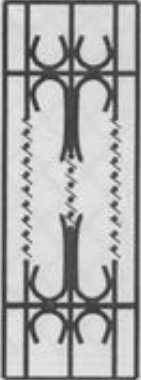 МодельРСВ.50Описание изделияОписание изделияРамауголок 25х25х4 ммНаполнение квадрат 12х12мм кручениеБазовое исполнение«глухая» стационарная решеткаСтоимость изготовленияСтоимость изготовленияСтоимость базоваяот 2 200 руб./м2Дополнительные опцииДополнительные опцииАрочный вариант исполнения+25% к базовой стоимостиВрезной замок1 500 руб.Решетка с возможностью открывания (1 или 2 створки)+ 800 руб./м2 к базовой стоимостиПорошковая покраска+ 240 руб./м2 к базовой стоимостиМонтаж на объектеот +25% к стоимости изготовленияПримечания: - все работы приведены с учетом НДС;- доставка на объект определяется согласно тарифам, указанным в прайс-листе.Примечания: - все работы приведены с учетом НДС;- доставка на объект определяется согласно тарифам, указанным в прайс-листе.Примечания: - все работы приведены с учетом НДС;- доставка на объект определяется согласно тарифам, указанным в прайс-листе.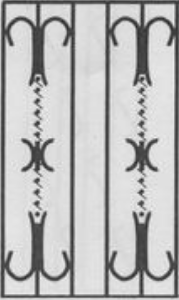 МодельРСВ.51Описание изделияОписание изделияРамауголок 25х25х4 ммНаполнение квадрат 12х12мм кручениеБазовое исполнение«глухая» стационарная решеткаСтоимость изготовленияСтоимость изготовленияСтоимость базоваяот 3 200 руб./м2Дополнительные опцииДополнительные опцииАрочный вариант исполнения+25% к базовой стоимостиВрезной замок1 500 руб.Решетка с возможностью открывания (1 или 2 створки)+ 800 руб./м2 к базовой стоимостиПорошковая покраска+ 240 руб./м2 к базовой стоимостиМонтаж на объектеот +25% к стоимости изготовленияПримечания: - все работы приведены с учетом НДС;- доставка на объект определяется согласно тарифам, указанным в прайс-листе.Примечания: - все работы приведены с учетом НДС;- доставка на объект определяется согласно тарифам, указанным в прайс-листе.Примечания: - все работы приведены с учетом НДС;- доставка на объект определяется согласно тарифам, указанным в прайс-листе.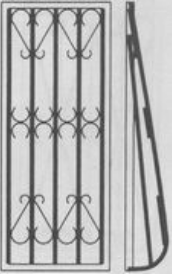 МодельРСВ.52Описание изделияОписание изделияРамауголок 25х25х4 ммНаполнение квадрат 12х12мм кручениеБазовое исполнение«глухая» стационарная решеткаСтоимость изготовленияСтоимость изготовленияСтоимость базоваяот 3 200 руб./м2Дополнительные опцииДополнительные опцииАрочный вариант исполнения+25% к базовой стоимостиВрезной замок1 500 руб.Решетка с возможностью открывания (1 или 2 створки)+ 800 руб./м2 к базовой стоимостиПорошковая покраска+ 240 руб./м2 к базовой стоимостиМонтаж на объектеот +25% к стоимости изготовленияПримечания: - все работы приведены с учетом НДС;- доставка на объект определяется согласно тарифам, указанным в прайс-листе.Примечания: - все работы приведены с учетом НДС;- доставка на объект определяется согласно тарифам, указанным в прайс-листе.Примечания: - все работы приведены с учетом НДС;- доставка на объект определяется согласно тарифам, указанным в прайс-листе.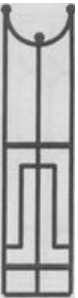 МодельРСВ.53Описание изделияОписание изделияРамауголок 25х25х4 ммНаполнение Квадрат 12х12мм, полоса 20х4мм, кругляшБазовое исполнение«глухая» стационарная решеткаСтоимость изготовленияСтоимость изготовленияСтоимость базоваяот 3 200 руб./м2Дополнительные опцииДополнительные опцииАрочный вариант исполнения+25% к базовой стоимостиВрезной замок1 500 руб.Решетка с возможностью открывания (1 или 2 створки)+ 800 руб./м2 к базовой стоимостиПорошковая покраска+ 240 руб./м2 к базовой стоимостиМонтаж на объектеот +25% к стоимости изготовленияПримечания: - все работы приведены с учетом НДС;- доставка на объект определяется согласно тарифам, указанным в прайс-листе.Примечания: - все работы приведены с учетом НДС;- доставка на объект определяется согласно тарифам, указанным в прайс-листе.Примечания: - все работы приведены с учетом НДС;- доставка на объект определяется согласно тарифам, указанным в прайс-листе.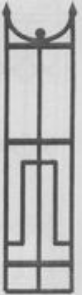 МодельРСВ.54Описание изделияОписание изделияРамауголок 25х25х4 ммНаполнение Квадрат 12х12мм, полоса 20х4мм, пики 25х35мм, кругляшБазовое исполнение«глухая» стационарная решеткаСтоимость изготовленияСтоимость изготовленияСтоимость базоваяот 3 200 руб./м2Дополнительные опцииДополнительные опцииАрочный вариант исполнения+25% к базовой стоимостиВрезной замок1 500 руб.Решетка с возможностью открывания (1 или 2 створки)+ 800 руб./м2 к базовой стоимостиПорошковая покраска+ 240 руб./м2 к базовой стоимостиМонтаж на объектеот +25% к стоимости изготовленияПримечания: - все работы приведены с учетом НДС;- доставка на объект определяется согласно тарифам, указанным в прайс-листе.Примечания: - все работы приведены с учетом НДС;- доставка на объект определяется согласно тарифам, указанным в прайс-листе.Примечания: - все работы приведены с учетом НДС;- доставка на объект определяется согласно тарифам, указанным в прайс-листе.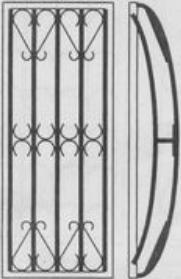 МодельРСВ.55Описание изделияОписание изделияРамауголок 25х25х4 ммНаполнение квадрат 12х12мм, полоса 16х4ммБазовое исполнение«глухая» стационарная решеткаСтоимость изготовленияСтоимость изготовленияСтоимость базоваяот 3 200 руб./м2Дополнительные опцииДополнительные опцииАрочный вариант исполнения+25% к базовой стоимостиВрезной замок1 500 руб.Решетка с возможностью открывания (1 или 2 створки)+ 800 руб./м2 к базовой стоимостиПорошковая покраска+ 240 руб./м2 к базовой стоимостиМонтаж на объектеот +25% к стоимости изготовленияПримечания: - все работы приведены с учетом НДС;- доставка на объект определяется согласно тарифам, указанным в прайс-листе.Примечания: - все работы приведены с учетом НДС;- доставка на объект определяется согласно тарифам, указанным в прайс-листе.Примечания: - все работы приведены с учетом НДС;- доставка на объект определяется согласно тарифам, указанным в прайс-листе.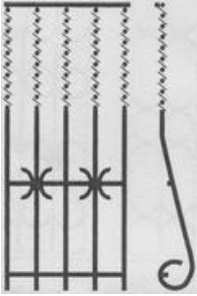 МодельРСВ.56Описание изделияОписание изделияРамауголок 25х25х4 ммНаполнение Квадрат 12х12мм, кручениеБазовое исполнение«глухая» стационарная решеткаСтоимость изготовленияСтоимость изготовленияСтоимость базоваяот 3 200 руб./м2Дополнительные опцииДополнительные опцииАрочный вариант исполнения+25% к базовой стоимостиВрезной замок1 500 руб.Решетка с возможностью открывания (1 или 2 створки)+ 800 руб./м2 к базовой стоимостиПорошковая покраска+ 240 руб./м2 к базовой стоимостиМонтаж на объектеот +25% к стоимости изготовленияПримечания: - все работы приведены с учетом НДС;- доставка на объект определяется согласно тарифам, указанным в прайс-листе.Примечания: - все работы приведены с учетом НДС;- доставка на объект определяется согласно тарифам, указанным в прайс-листе.Примечания: - все работы приведены с учетом НДС;- доставка на объект определяется согласно тарифам, указанным в прайс-листе.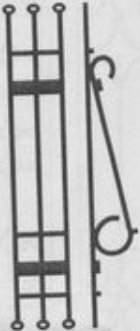 МодельРСВ.57Описание изделияОписание изделияРамауголок 25х25х4 ммНаполнение Квадрат 12х12мм, полоса 16х4ммБазовое исполнение«глухая» стационарная решеткаСтоимость изготовленияСтоимость изготовленияСтоимость базоваяот 3 200 руб./м2Дополнительные опцииДополнительные опцииАрочный вариант исполнения+25% к базовой стоимостиВрезной замок1 500 руб.Решетка с возможностью открывания (1 или 2 створки)+ 800 руб./м2 к базовой стоимостиПорошковая покраска+ 240 руб./м2 к базовой стоимостиМонтаж на объектеот +25% к стоимости изготовленияПримечания: - все работы приведены с учетом НДС;- доставка на объект определяется согласно тарифам, указанным в прайс-листе.Примечания: - все работы приведены с учетом НДС;- доставка на объект определяется согласно тарифам, указанным в прайс-листе.Примечания: - все работы приведены с учетом НДС;- доставка на объект определяется согласно тарифам, указанным в прайс-листе.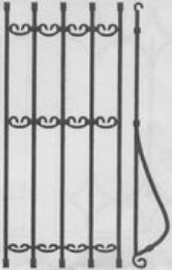 МодельРСВ.58Описание изделияОписание изделияРамауголок 25х25х4 ммНаполнение Квадрат 10х10мм, элементы ковкиБазовое исполнение«глухая» стационарная решеткаСтоимость изготовленияСтоимость изготовленияСтоимость базоваяот 3 500 руб./м2Дополнительные опцииДополнительные опцииАрочный вариант исполнения+25% к базовой стоимостиВрезной замок1 500 руб.Решетка с возможностью открывания (1 или 2 створки)+ 800 руб./м2 к базовой стоимостиПорошковая покраска+ 240 руб./м2 к базовой стоимостиМонтаж на объектеот +25% к стоимости изготовленияПримечания: - все работы приведены с учетом НДС;- доставка на объект определяется согласно тарифам, указанным в прайс-листе.Примечания: - все работы приведены с учетом НДС;- доставка на объект определяется согласно тарифам, указанным в прайс-листе.Примечания: - все работы приведены с учетом НДС;- доставка на объект определяется согласно тарифам, указанным в прайс-листе.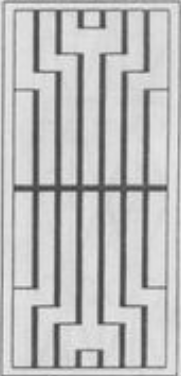 МодельРСВ.59Описание изделияОписание изделияРамауголок 25х25х4 ммНаполнение полоса 16х4мм под углом 45Базовое исполнение«глухая» стационарная решеткаСтоимость изготовленияСтоимость изготовленияСтоимость базоваяот 3 500 руб./м2Дополнительные опцииДополнительные опцииАрочный вариант исполнения+25% к базовой стоимостиВрезной замок1 500 руб.Решетка с возможностью открывания (1 или 2 створки)+ 800 руб./м2 к базовой стоимостиПорошковая покраска+ 240 руб./м2 к базовой стоимостиМонтаж на объектеот +25% к стоимости изготовленияПримечания: - все работы приведены с учетом НДС;- доставка на объект определяется согласно тарифам, указанным в прайс-листе.Примечания: - все работы приведены с учетом НДС;- доставка на объект определяется согласно тарифам, указанным в прайс-листе.Примечания: - все работы приведены с учетом НДС;- доставка на объект определяется согласно тарифам, указанным в прайс-листе.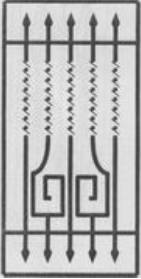 МодельРСВ.60Описание изделияОписание изделияРамауголок 25х25х4 ммНаполнение Квадрат 12х12мм, пики 25х35мм, кручениеБазовое исполнение«глухая» стационарная решеткаСтоимость изготовленияСтоимость изготовленияСтоимость базоваяот 3 500 руб./м2Дополнительные опцииДополнительные опцииАрочный вариант исполнения+25% к базовой стоимостиВрезной замок1 500 руб.Решетка с возможностью открывания (1 или 2 створки)+ 800 руб./м2 к базовой стоимостиПорошковая покраска+ 240 руб./м2 к базовой стоимостиМонтаж на объектеот +25% к стоимости изготовленияПримечания: - все работы приведены с учетом НДС;- доставка на объект определяется согласно тарифам, указанным в прайс-листе.Примечания: - все работы приведены с учетом НДС;- доставка на объект определяется согласно тарифам, указанным в прайс-листе.Примечания: - все работы приведены с учетом НДС;- доставка на объект определяется согласно тарифам, указанным в прайс-листе.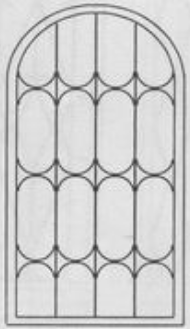 МодельРСВ.61Описание изделияОписание изделияРамауголок 25х25х4 ммНаполнение полоса 16х4ммБазовое исполнение«глухая» стационарная решеткаСтоимость изготовленияСтоимость изготовленияСтоимость базоваяот 3 500 руб./м2Дополнительные опцииДополнительные опцииАрочный вариант исполнения+25% к базовой стоимостиВрезной замок1 500 руб.Решетка с возможностью открывания (1 или 2 створки)+ 800 руб./м2 к базовой стоимостиПорошковая покраска+ 240 руб./м2 к базовой стоимостиМонтаж на объектеот +25% к стоимости изготовленияПримечания: - все работы приведены с учетом НДС;- доставка на объект определяется согласно тарифам, указанным в прайс-листе.Примечания: - все работы приведены с учетом НДС;- доставка на объект определяется согласно тарифам, указанным в прайс-листе.Примечания: - все работы приведены с учетом НДС;- доставка на объект определяется согласно тарифам, указанным в прайс-листе.